КОНСУЛЬТАЦИЯ ДЛЯ ВОСПИТАТЕЛЕЙПОДГОТОВИЛА ВОСПИТАТЕЛЬ МБДОУ д/с№76Ханина  Валентина НиколаевнаДень Победы – это великий праздник мира, который нам подарили наши дедушки и бабушки. Близиться момент, который так дорог нашим любимым людям. Каждый год мы заново переживаем в памяти те грозные годы, когда ковалась непобедимая армия, когда простые люди нашей многонациональной страны совершали подвиг в битве с врагом, который был готов уничтожить нашу Родину и наш народ.
Вместе с ветеранами мы переживаем переданную нам из поколения в поколение удивительную радость победы в страшной войне. День Победы - праздник со слезами на глазах. Мы не должны забыть эту страшную войну и эту Великую Победу. Это наш долг памяти перед ветеранами и перед теми, кто пал на великой войне.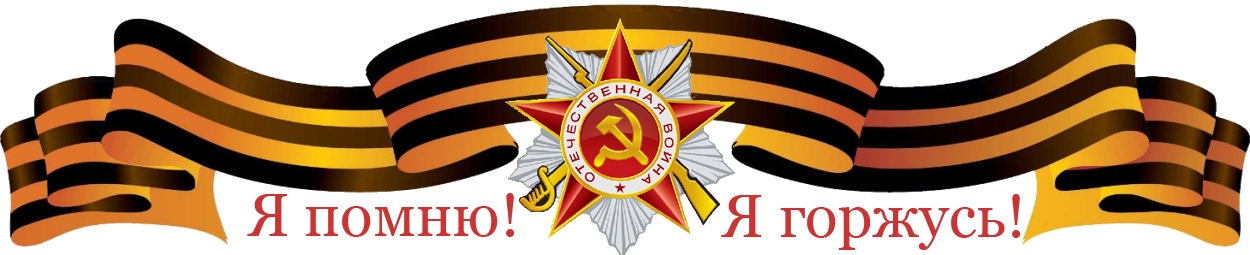 Белгород.  2019г